Formularz informacji przedstawianych przy ubieganiu się o pomoc w rolnictwie lubrybołówstwie inną niż pomoc de minimis w rolnictwie lub rybołówstwieA. Informacje dotyczące wnioskodawcy1)	Imię i nazwisko albo nazwa....................................................................................................................................................................................................................................................2)	Adres miejsca zamieszkania albo adres siedziby....................................................................................................................................................................................................................................................3)B.	Informacje o rodzaju prowadzonej działalności gospodarczej, w związku z którąwnioskodawca ubiega się o pomocRodzaj prowadzonej działalności:1) działalność w rolnictwie: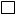         w leśnictwie   inna niż w leśnictwie działalność w rybołówstwieC. Czy na wnioskodawcy ciąży obowiązek zwrotu kwoty stanowiącej równowartośćudzielonej pomocy publicznej, co do której Komisja Europejska wydała decyzjęo obowiązku zwrotu pomocy?1) tak	 nieD. Informacje dotyczące otrzymanej pomocy przeznaczonej na te same koszty kwalifikujące się do objęcia pomocą, na pokrycie których wnioskodawca ubiega sięo pomocObjaśnienia:Dzień udzielenia pomocy (kol. 1) - dzień udzielenia pomocy w rozumieniu art. 2 pkt 11 ustawy z dnia 30 kwietnia 2004 r. o postępowaniu w sprawach dotyczących pomocy publicznej, np. dzień wydania decyzji o udzieleniu pomocy lub podpisania umowy w sprawie przyznania pomocy.Podstawa prawna udzielenia pomocy (kol. 2) - należy podać tytuł aktu, na podstawie którego udzielona została pomoc, np. informacja ta jest zawarta w preambule decyzji lub umowie.Wartość otrzymanej pomocy (kol. 3) - należy podać wartość brutto (jako ekwiwalent dotacji brutto obliczony zgodnie z rozporządzeniem Rady Ministrów z dnia 11 sierpnia 2004 r. w sprawie szczegółowego sposobu obliczania wartości pomocy publicznej udzielanej w różnych formach (Dz. U. Nr 194, poz. 1983, z późn. zm.)), np. określoną w decyzji lub umowie.Forma pomocy (kol. 4) - należy określić formę otrzymanej pomocy, tj. dotacji, refundacji części lub całości wydatków, zwolnienia lub umorzenia w podatkach lub opłatach, lub inne.Przeznaczenie pomocy (kol. 5) - należy wskazać, czy koszty, które zostały objęte pomocą, dotyczą inwestycji w gospodarstwie rolnym lub w rybołówstwie, czy działalności bieżącej.Dane osoby upoważnionej do przedstawienia informacji:____________________1)	Zaznaczyć właściwą pozycję znakiem X.Wielkość wnioskodawcy, zgodnie z załącznikiem I do rozporządzenia Komisji (WE) nr 800/2008 z dnia 6 sierpnia 2008 r. uznającego niektóre rodzaje pomocy za zgodne ze wspólnym rynkiem w zastosowaniu art. 87 i 88 Traktatu (ogólnego rozporządzenia w sprawie wyłączeń blokowych) (Dz. Urz. UE L 214 z 09.08.2008, str. 3)1)Wielkość wnioskodawcy, zgodnie z załącznikiem I do rozporządzenia Komisji (WE) nr 800/2008 z dnia 6 sierpnia 2008 r. uznającego niektóre rodzaje pomocy za zgodne ze wspólnym rynkiem w zastosowaniu art. 87 i 88 Traktatu (ogólnego rozporządzenia w sprawie wyłączeń blokowych) (Dz. Urz. UE L 214 z 09.08.2008, str. 3)1)1) mikroprzedsiębiorstwo2) małe przedsiębiorstwo3) średnie przedsiębiorstwo4) przedsiębiorstwo inne niż wskazane w pkt 1-3Lp.Dzień udzielenia pomocyPodstawa prawna udzielenia pomocyWartość otrzymanej pomocyForma pomocyPrzeznaczenie pomocy123451.2.3.4.5.6.…………………………………………………………  ………………………………………………………………………………………imię i nazwisko nr telefonu   data i podpis